Je suis informé(e) que la présente aide relève du régime « de minimis », conformément au règlement (UE) n° 1407/2013 de la Commission du 18 décembre 2013 relatif à l'application des articles 107 et 108 du traité sur le fonctionnement de l'Union européenne aux aides de minimis, publié au Journal officiel de l'Union européenne L 352 du 24 décembre 2013.J’atteste sur l’honneur :- A) avoir perçu (décision d'octroi ou paiement) au cours de l’exercice fiscal en cours et des deux exercices fiscaux précédents la somme totale inscrite dans le tableau ci-dessous au titre des aides dites « de minimis » entreprise (en référence au règlement (UE) n° 1407/2013 ou au règlement (CE) n° 1998/2006 de la Commission du 15 décembre 2006) :- B) avoir demandé mais pas encore reçu la décision correspondante ni le paiement relatifs à la somme totale inscrite dans le tableau ci-dessous au titre des aides dites « de minimis » entreprise (en référence au règlement (UE) n° 1407/2013 ou au règlement (CE) n° 1998/2006).- C) demander, dans le présent formulaire, une aide relevant du régime « de minimis » entreprise (règlement (UE) n° 1407/2013) :Si la somme totale des montants d'aides « de minimis» entreprise perçus et demandés [(A)+(B)+(C)] excède 200 000 €, l'aide demandée (C) dans le présent formulaire ne sera pas accordée.Je m'engage  à conserver ou fournir tout document permettant de vérifier l’exactitude de la présente déclaration, demandé par l’autorité compétente, pendant 10 exercices fiscaux à compter du versement de l’aide demandée dans le présent formulaire.Cocher la case correspondant à votre situation : J'atteste sur l'honneur ne pas avoir reçu, ou demandé mais pas encore reçu, d'aides  de minimis au titre d'autres règlements  de minimis (règlements de minimis agricole, de minimis pêche ou de minimis SIEG);  J'ai reçu, ou demandé mais pas encore reçu, des aides de minimis au titre d'autres règlements de minimis (règlements de minimis agricole, de minimis pêche ou de minimis SIEG). Dans ce cas je complète également l'annexe 2 bis.;NOTICE EXPLICATIVE(pour compléter les annexes 2 et 2 bis)1. Non cumul des plafonds d'aides de minimis au-delà du plafond le plus haut   Les entreprises ayant bénéficié - d'aides de minimis agricole au titre de leurs activités de production agricole primaire (plafond de 20 000€),- d'aides de minimis pêche au titre de leurs activités dans le secteur de la pêche ou de l'aquaculture (plafond de 30 000€),- d'aides de minimis SIEG (services d'intérêt économique général, plafond de 500 000€),doivent remplir, en plus de l'annexe 2, l'annexe 2 bis du formulaire d'attestation. Dans le cas où votre entreprise a bénéficié, en plus des aides de minimis entreprise, d'aides de minimis agricole, pêche ou SIEG : • le plafond maximum d'aides est de 200 000 € en cumulant le montant des aides de minimis entreprise, de minimis agricole et de minimis pêche,• et le plafond maximum d'aides est de 500 000 € en cumulant le montant des aides de minimis entreprise, de minimis pêche, de minimis agricole, et de minimis SIEG.2. Transferts des encours de minimis en cas d'acquisition, fusion, scission d'une entreprise   Si votre entreprise :− a repris une autre entreprise dans le cadre de fusions ou acquisitions, et/ou− a fait l'objet d'une scission en deux entreprises distinctes ou plus,elle doit tenir compte des aides  de minimis  perçues par la (ou les) entreprise(s) pré-existante(s)dans le calcul de son plafond d'aides de minimis.• En cas de fusion ou acquisition (reprise totale) d'une entreprise, la totalité des aides de minimis agricole et de minimis entreprise accordées à cette entreprise au cours de l'année fiscale en cours et des deux années fiscales précédentes sont à comptabiliser dans le cumul des aides  de minimis agricole et entreprise du repreneur. Afin d'identifier ces aides considérées comme transférées à votre entreprise lorsque vous remplissez les annexes 2 et 2bis, le numéro SIREN auquel elles ont été payées doit être indiqué.Si la somme des aides de minimis entreprise, ainsi comptabilisées dans le cumul des aides de minimis entreprise du repreneur, génère un dépassement de plafond d'aides de minimis de ce dernier, il ne sera pas demandé au repreneur de remboursement car ces aides ont été légalement octroyées. Par contre, le repreneur ne pourra pas être éligible à de nouvelles aides  de minimis entreprise tant que le plafond d'aides de minimis entreprise calculé sur trois exercices fiscaux glissants ne sera pas repassé en dessous de 200 000€.• En cas de scission  en deux entreprises distinctes ou plus, il faut répartir les aides  de minimis  entreprise et  de minimis agricole perçues avant la scission entre les différentes entreprises résultant de la scission en ne retenant dans le plafond d'aide de minimis de chacune que la part des aides de minimis versées au titre des activités conservées par chacune. Si une telle allocation n'est pas possible, alors les aides de minimis sont réparties proportionnellement sur la base de la valeur comptable du capital des nouvelles entreprises à la date effective de la scission.3. Notion « d'entreprise unique »  Le numéro SIREN est le seul sous lequel les aides de minimis entreprise peuvent être comptabilisées dans la limite du plafond de 200 000€. Il n'est pas possible de disposer d'autant de plafonds de 200 000€ qu'il y a d'établissements donc de numéro SIRET au sein d'une même entreprise.Par ailleurs si votre entreprise relève de la définition « d'entreprise unique »,  vous disposez d'un seul plafond d'aides de minimis entreprise de 200 000€ commun à l'ensemble des entreprises assimilées à une seule et même « entreprise unique ». Si votre entreprise relève de ce cas, il faut absolument vérifier en complétant l'annexe 2 et 2 bis de votre demande d'aide de minimis, que votre entreprise comptabilise bien à la fois les aides de minimis qui lui ont été versées et celles versées aux autres entreprises composant l'entreprise unique au titre du règlement (UE) n°1407/2013 et  du règlement (CE) n°1998/2006.   L'attestation sur l'honneur (en annexe 2 et 2 bis) prévoit donc que  pour chaque aide  de minimis  perçue soit indiqué le numéro SIREN de l'entreprise qui l'a reçue au sein de l'entreprise unique.Définition de « l'entreprise unique » : une  « entreprise unique » se compose de toutes les entreprises qui entretiennent entre elles au moins l'un des quatre liens suivants :- une entreprise a la majorité des droits de vote des actionnaires ou associés d'une autre entreprise, ou- une entreprise a le droit de nommer ou révoquer la majorité des membres de l'organe d'administration, de direction ou de surveillance d'une autre entreprise, ou- une entreprise a le droit d'exercer une influence dominante sur une autre entreprise en vertu d'un contrat conclu avec celle-ci ou en vertu d'une clause des statuts de celle-ci, ou - une entreprise actionnaire ou associée d'une autre entreprise contrôle seule, en vertu d'un accord conclu avec d'autres actionnaires ou associés de cette autre entreprise, la majorité des droits de vote des actionnaires ou associés de celle-ci.4. Entreprises en difficultéLes entreprises faisant l'objet d'une procédure collective d'insolvabilité ne sont pas éligibles aux aides de minimis octroyées sous forme de prêts ou de garanties.5. Autres précisionsComment savoir si une aide est bien une aide de minimis entreprise ? La nature « de minimis » de l'aide est précisée sur le dossier de demande d'aide. Ce dossier fait référence au règlement (UE) n°1407/2013 ou au règlement (CE)  n°1998/2006 lorsqu'il s'agit d'une aide de minimis entreprise. En cas de doute l'entreprise peut appeler l'autorité publique instruisant l'aide.Comment calculer le plafond si vous avez bénéficié d'une aide de minimis à titre personnel (par exemple sous forme de prise en charge de cotisations sociales) et que vous exercez votre activité au sein de différentes entreprises (plusieurs SIREN) ? Vous devez répartir le montant de l'aide, au choix : soit à parts égales entre les différentes entreprises, soit au prorata du revenu provenant de chaque entreprise.ANNEXE 2 bis         (page 1 sur 2)Complément à l'annexe 2 à remplir obligatoirement et uniquement par les entreprises exerçant en plus des activités éligibles aux aides de minimis entreprise, des activités au titre desquelles elles ont perçu d'autres aides de minimis (agricole, pêche ou SIEG)ANNEXE 2 bis         (page 2 sur 2)Je m'engage  à conserver ou fournir tout document permettant de vérifier l’exactitude de la présente déclaration, demandé par l’autorité compétente, pendant 10 exercices fiscaux à compter du versement de l’aide demandée dans le présent formulaire.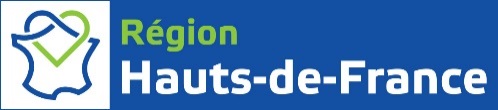 Formulaire de demande de subvention  Information et Promotion des systèmes de qualité
Appel à projets 2021 - 2022
(version 1.1 du 02/01/2020)Annexe 2– Attestation aides de minimisIntitulé de l’aideNuméro SIREN de l'entreprise bénéficiaire (9 chiffres)Date de la décision d'octroi (ou date de paiement si absence de décision)Montant figurant dans la décision d'octroi (ou montant perçu si absence de décision)Total (A) des montants d'aides de minimis entreprise déjà  perçusTotal (A) des montants d'aides de minimis entreprise déjà  perçusTotal (A) =      €Intitulé de l’aideNuméro SIREN de l'entreprise bénéficiaire (9 chiffres) Numéro SIREN de l'entreprise bénéficiaire (9 chiffres) Date de la demande Montant demandéTotal (B) des montants d'aides de minimis entreprise déjà demandés mais pas encore reçusTotal (B) des montants d'aides de minimis entreprise déjà demandés mais pas encore reçusTotal (B) =Total (B) =      €Montant (C) de l'aide demandée dans le présent formulaire (C) =      €Total [(A)+(B)+(C)] des montants à comptabiliser sous le plafond de minimis entreprise (A) + (B) + (C) =      €Je soussigné :(prénom, NOM)Qualité :(Président…)Fait à :      Le :      Fait à :      Le :      Cachet de la structure :Cachet de la structure :Signature du représentant légal :
1) Si mon entreprise exerce :­ des activités de production agricole primaire au titre desquelles elle a perçu des aides de minimis « agricole »  (en application du règlement (UE) n°1408/2013 ou du règlement (CE) n° 1535/2007, dits « règlements de minimis agricole ».),­ et/ou des activités dans le secteur de la pêche ou de l'aquaculture au titre desquelles elle a perçu des aides de minimis  « pêche et aquaculture » (en application des règlements (CE) n° 875/2007 ou (UE) n° 717/2014,  dits « règlements de minimis pêche »)J’atteste sur l’honneur :- D) avoir perçu, ou demandé mais pas encore reçu, au cours de l’exercice fiscal en cours et des deux exercices fiscaux précédents la somme totale inscrite dans le tableau ci-dessous au titre des aides « de minimis » agricole (en application du règlement (UE) n° 1408/2013 ou du règlement (CE) n° 1535/2007).Inscrire également dans ce tableau les aides de minimis agricole considérées comme transférées à votre entreprise en cas d'acquisition, de fusion ou de scission d'entreprise (voir notice explicative de l'annexe 2 paragraphe 2).- E) avoir perçu, ou demandé mais pas encore reçu, au cours de l’exercice fiscal en cours et des deux exercices fiscaux précédents la somme totale inscrite dans le tableau ci-dessous au titre des aides « de minimis» pêche  (en application du règlement (CE) n° 875/2007 ou du règlement (UE) n°717/2014).Si la somme totale des montants d'aides « de minimis » entreprise, agricole et pêche reçus et demandés mais pas encore reçus [(A)+(B)+(C)+(D)+(E)] excède 200 000 €, l'aide demandée (C) dans le présent formulaire ne sera pas accordée.2) S'il a été confié à mon entreprise un service d'intérêt économique général au titre duquel elle a perçu des aides de minimis «SIEG»  (en application du règlement (UE) n°360/2012) :J’atteste sur l’honneur :- F) avoir perçu, ou demandé mais pas encore reçu, au cours de l’exercice fiscal en cours et des deux exercices fiscaux précédents la somme totale inscrite dans le tableau ci-dessous au titre des aides « de minimis » SIEG (en application du règlement (UE) n° 360/2012)Si la somme totale des montants d'aides « de minimis » entreprise, agricole, pêche et SIEG reçus et demandés mais pas encore reçus [(A)+(B)+(C)+(D)+(E)+(F)] excède 500 000 €, l'aide demandée (C) dans le présent formulaire ne sera pas accordée.Je soussigné :(prénom, NOM)Qualité :(Président…)Fait à :      Le :      Fait à :      Le :      Cachet de la structure :Cachet de la structure :Signature du représentant légal :